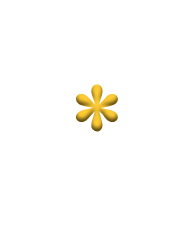 After evaluating the proposals and selecting an Awardee, the Task Order Contracting Officer’s Representative (COR) prepares a Selection Recommendation Document (SRD) describing the review process and providing a rationale for recommendation of the Awardee. All proposals submitted must be fully evaluated. The Task Order Contracting Officer (CO) reviews and approves the SRD before sending it to the LTASC II CO for concurrence. To facilitate this step of the task order process, the LTASC II Program Support Team developed this SRD template. The SRD must include the selection criteria/methodology for evaluating submitted proposals as originally defined in the TORP package; a list of the contractors that responded to the TORP; andrationale for the recommendation of the task order Awardee, including a summary of evaluation results, any negotiations conducted, price analysis, and award analysis. The Task Order CO uploads the SRD in the electronic Government Ordering System (eGOS) 'Selection' screen and submits it to the LTASC II CO and COR for review and concurrence. The Task Order CO cannot process the award until concurrence is received. Upon concurrence, the Task Order CO processes the award document (OF-347) and uploads the signed award document and the DCIS report to the "Selection" screen. The Task Order CO will then resubmit the selection, with the SRD, the OF-347, and the DCIS report attached - to the LTASC II CO and COR.The LTASC II CO sends the awardee an award letter along with the award document provided by the Task Order CO. Contractors are not to begin work unless they receive the award document from the LTASC II CO. In addition, the LTASC II CO approves the selection in eGOS which triggers the release of an award notice to all the contractors informing them of the award.  Questions about the SRD template or any other aspect of the task order process should be directed to the LTASC II Program Support Team (LTASCII@mail.nih.gov). Task Order InformationContractors' Response Information Recommended ContractorDocumentation of Award Decision1. Was the TORP announced to all prime contractors? If not, confirm that an exception to the Fair Opportunity rule was cited in the TORP and cite below the exception used.Enter Text Here2. List the selection criteria/methodology used to evaluate the competing prime contractors. 
Note: The selection criteria/methodology must match what was listed in the original TORP package. Enter Text Here3. Provide rationale for the recommendation of the task order Awardee including a narrative summarizing the evaluation results for each contractor's submission. The narrative should include specific details regarding any negotiations conducted and price analysis. Note: Feel free to reference attachments if you already have a justification written as part of your evaluation.Enter Text Here4. Summarize the price/cost proposed by the selected Awardee. Enter the value for the administrative cost and management cost for each contract period and press the arrow keys or tab key to move to the next field.ApprovalsTask Order (TO) Title:Task Order TitleTask Order Request Package (TORP) Number:#XXXXDate Evaluation Completed:Requesting Institute/Center:Enter Text HereTO Period of Performance:Enter Dates HereContractor NameContract NumberProposal SubmittedNo Response Statement SubmittedAdvanced Automation Technologies, Inc.HHSN263201500030IBrandan Enterprises, Inc. (BEI)HHSN263201500023IChenega Support ServicesHHSN263201500022IConTemporaries, Inc.HHSN263201500053ICTR Management Group - GAP Solutions Joint VentureHHSN263201500021IDynamic Systems Technology, Inc. (DysTech)HHSN263201500024IEdwards Industries, LLC (DBA Edwards Project Solutions)HHSN263201500026IEyak Development CorporationHHSN263201500025IGlobal Consulting Services of MD, LLCHHSN263201500056IGlobal Professional Solutions, Inc.HHSN263201500036IMinority Advancement in Corporations, Inc. (MAIC, Inc.)HHSN263201500028IMIRACORP, Inc.HHSN263201500055IParagon TEC, Inc.HHSN263201500029IStaffing Alternatives, Inc. (SAI)HHSN263201500019IT and T Consulting Services, Inc.HHSN263201500054ITechnologist Inc.HHSN263201500020IContractor Name:Contractor Address: Please type in the address if different than above:Enter Text HerePlease type in the address if different than above:Enter Text HerePoint of ContactPoint of ContactName:Contractor Point of Contact NamePhone Number: (XXX) XXX-XXXXFax Number:(XXX) XXX-XXXXE-Mail Address:name@company.comYesNoContract PeriodAdministrative CostManagement CostTotal CostBase Year$0.00$0.00$0.00Option Year 1$0.00$0.00$0.00Option Year 2$0.00$0.00$0.00Option Year 3$0.00$0.00$0.00Option Year 4$0.00$0.00$0.00TOTAL$   0.00$   0.00$0.00Technical Evaluation Panel (TEP) ChairpersonTechnical Evaluation Panel (TEP) ChairpersonName:NIH IC/AgencyPhone Number:(      )     -        E-Mail Address:Signature:x ___________________________________Date:Task Order Contracting Officer ApprovalTask Order Contracting Officer ApprovalName:NIH IC/AgencyPhone Number:(      )     -        E-Mail Address:Signature:x ___________________________________Date: